Regulation 2.2(1) – The Academic Board is hereby amended as follows:Section 1Delete sub-section 1(f)(i), and replace with the following words:Graduate Employment;Researcher Development and Integrity;In sub-section 1(h), delete the words ‘Institute for Koorie Education’ and replace with the words ‘National Indigenous Knowledges, Education, Research and Innovation Institute’.In sub-section 1(m), delete the words ‘general staff’ that appear twice and replace with the words ‘professional staff’.In sub-section 2(d), delete the word ‘and’, and insert the words ‘and others’ after the words ‘Associate Deans’.THE COMMON SEAL of DEAKIN UNIVERSITY	)was hereto affixed on the	29	day of	)		October 2019 by direction of the	)Vice-President in the presence of:		)Kean SelwayVice-President and Chief Operating OfficerSeal No: 12593Made – 11/12/08Amendment No. (1) – 09/06/11Amendment No. (2) – 07/08/14Amendment No. (3) – 04/08/16Amendment No. (4) - 15/06/17Amendment No. (5) – 26/09/19Regulation 2.2(1) – The Academic BoardAmendment No. (5)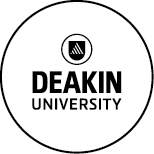 